Jim Dailey Fitness and Aquatic Center Embarks on Transformative $2.1 Million Renovation JourneyLITTLE ROCK, — Jim Dailey Fitness and Aquatic Center is thrilled to update the community on the $2.1 million renovation project aimed at revitalizing our beloved community space. After a year-long closure, the HVAC makeover, initiated in December with the City's confidence and supported by voter-approved Bond funds, signifies a pivotal step towards a healthier future for Little Rock residents.Kicking off the project this January, we are eager to keep our community abreast of the transformative journey ahead. This endeavor, led by the esteemed firm Hydco through a competitive bid process, addresses a critical HVAC system failure that led to the extended closure. The facility, which has served as a cornerstone for health-focused activities for nearly 25 years, is set to undergo a comprehensive renewal.Director Leland Couch, expressing gratitude for the community's patience during the closure, emphasizes the importance of this project, stating, "The $2.1 million investment is a testament to our commitment to building better spaces for residents. This revitalization aligns with our vision for vibrant and inclusive community areas."The project timeline includes exciting milestones such as the anticipated equipment delivery in late May, keeping us on track for a grand reopening in late summer 2024. Alongside the HVAC system overhaul, the facility will see additional enhancements, ensuring a state-of-the-art space that caters to the evolving needs of our health-minded residents and supports the Little Rock Parks & Recreation mission and vision."We're not just renovating a facility; we're investing in health, fitness, and accessibility in the heart of Little Rock," says Brittany Nichols, the newly appointed Parks & Recreation Marketing and Social Meia Coordinator. "This is a collective effort, and we want our community to be part of this transformative journey every step of the way."As we progress through the renovation phases, we invite our residents to stay connected, celebrate the achievements, and anticipate the grand reopening that promises to be a true community event. Together, we're building a renewed space for residents to enjoy and empower their wellness journey.For media inquiries, please contact:Brittany Nichols501-371-6843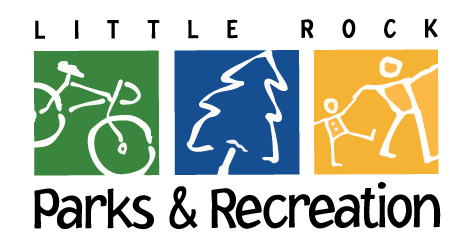 About Jim Dailey Fitness and Aquatic Center:Jim Dailey Fitness and Aquatic Center has been a cornerstone of health-focused activities in Little Rock for nearly 25 years. Committed to providing state-of-the-art facilities, the center serves as a hub for community wellness, offering a range of fitness and aquatic programs.About Little Rock Parks and Recreation:The Parks and Recreation Department of the City of Little Rock is at the forefront of fostering community well-being by providing residents with accessible, high-quality recreational spaces. Dedicated to enhancing the overall quality of life in our city, the department oversees a diverse range of parks, fitness centers, and recreational facilities.With a commitment to promoting physical fitness, social interaction, and community engagement, the Parks and Recreation Department plays a vital role in creating vibrant spaces for residents of all ages. From well-maintained parks that serve as gathering places for families to state-of-the-art fitness and aquatic centers that cater to health enthusiasts, the department's initiatives aim to address the dynamic needs and interests of our diverse community.Under the leadership of Director Leland Couch, the department focuses on delivering innovative programming, maintaining green spaces, and spearheading transformative projects that contribute to the overall vibrancy of Little Rock. The ongoing HVAC renovation project at the Jim Dailey Fitness and Aquatic Center is a testament to the department's dedication to providing residents with modern, inclusive, and sustainable community spaces.